Lampiran 7Hasil Observasi Kegiatan Pembelajaran IPA Melalui Penggunaan Model Pembelajaran Prediction, Observation And Explanation (POE) (Aspek Siswa)(Treatment 2)SATUAN PENDIDIKAN	: SDN Gunung Sari I MATA PELAJARAN	: IPAKELAS/SEMESTER	: V / 2MATERI PELAJARAN    : Perubahan Sifat Benda Petunjuk: Amatilah pelaksanaan KBM yang dilakukan oleh siswa!Isilah kolom pengamatan sesuai yang anda amati dengan memberi ceklis (√)Berilah kualifikasi penilaian dengan mengisi kolom yang tersedia!Keterangan:B  : Baik (3)		: jika siswa melakukan ketiga tahap indikatorC  : Cukup (2)		: jika siswa melakukan dua indikatorK  : Kurang (1)	: jika siswa melakukan satu atau tidak sama sekali indikatorObserverKhairah MusfirahNIM. 1447042001Lampiran 8Hasil Observasi Kegiatan Pembelajaran IPA Melalui Penggunaan Model Pembelajaran Prediction, Observation And Explanation (POE) (Aspek Guru)SATUAN PENDIDIKAN	: SDN Gunung Sari IMATA PELAJARAN	: IPAKELAS/SEMESTER	: V / 2MATERI PELAJARAN    : Perubahan Sifat Benda Petunjuk: Amatilah pelaksanaan KBM yang dilakukan oleh guru!Isilah kolom pengamatan sesuai yang anda amati dengan memberi ceklis (√)Berilah kualifikasi penilaian dengan mengisi kolom yang tersedia!Keterangan:B  : Baik (3)		: jika guru melakukan ketiga tahap indikatorC  : Cukup (2)		: jika guru melakukan dua indikatorK  : Kurang (1)	: jika guru melakukan satu atau tidak sama sekali indikatorObserver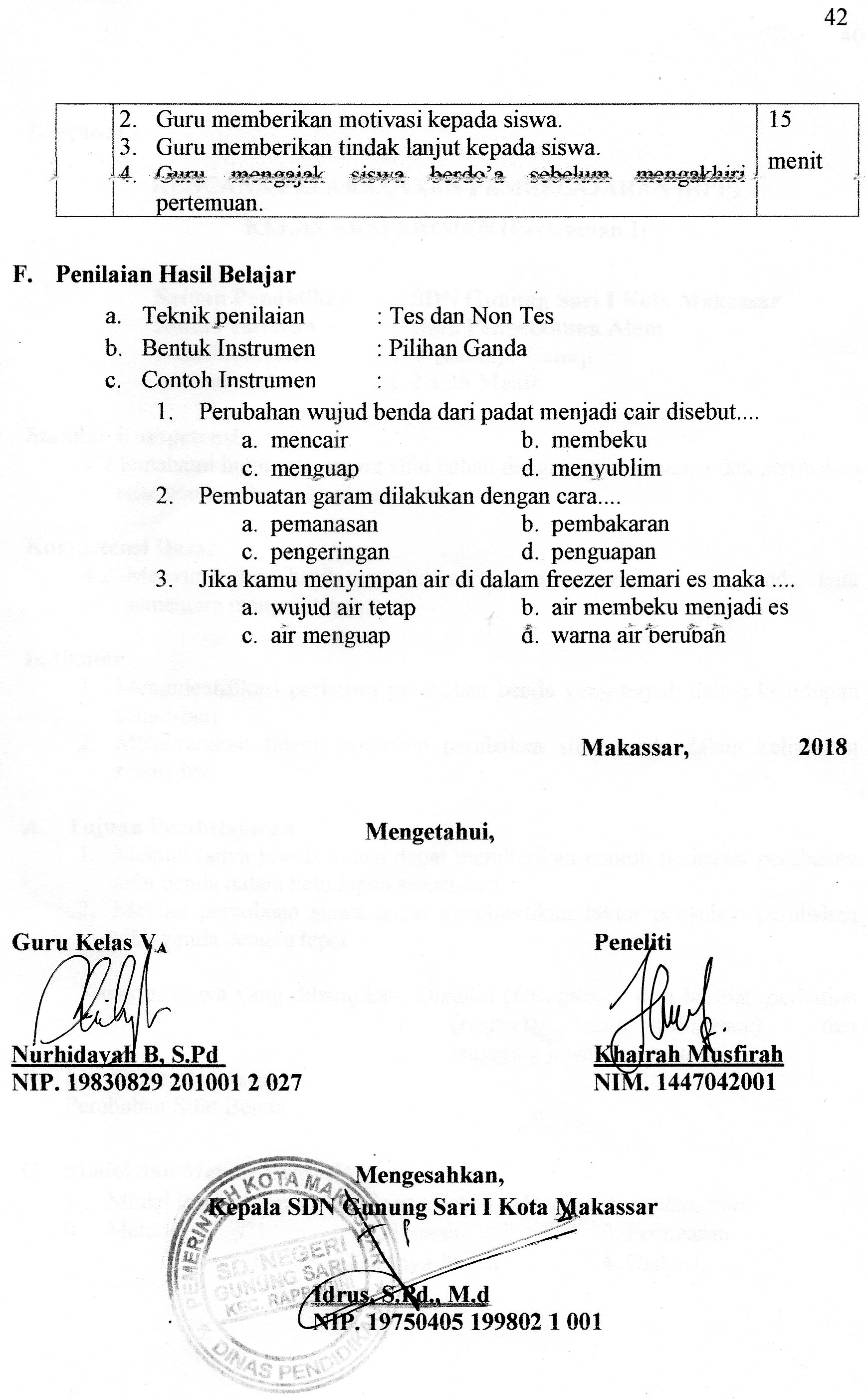 NoAspek yang dinilaiIndikatorPenilaianPenilaianPenilaianKategoriNoAspek yang dinilaiIndikator321Kategori1.Membuat dugaan atau prediksiSiswa mengamati penjelasan dari guru.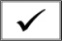 Siswa menuliskan prediksi yang akan terjadi terhadap kegiatan yang dilakukan oleh guru.Siswa mengumpulkan hasil prediksinya kepada guru.2.MengamatiSiswa mengamati demonstrasi yang dilakukan oleh guruSiswa melakukan percobaan dan mengamati hasil percobaan yang dilakukan. Siswa mencatat hal hal yang didapatkan pada saat percobaan berlangsung.3.MenjelaskanSiswa menjelaskan hasil prediksinya dengan hasil percobaanya.Siswa menuliskan hal hal yang didapatkan pada saat percobaan berlangsung.Siswa berkontribusi aktif pada proses pembelajaran.Skor maksimalSkor maksimalSkor maksimal090Jumlah skor perolehan Jumlah skor perolehan Jumlah skor perolehan 080                         Indikator Keberhasilan (Persentase %)                         Indikator Keberhasilan (Persentase %)                         Indikator Keberhasilan (Persentase %)                         Indikator Keberhasilan (Persentase %)                         Indikator Keberhasilan (Persentase %)                         Indikator Keberhasilan (Persentase %)88%KatergoriKatergoriKatergoriBaik (B)Baik (B)Baik (B)Baik (B)KegiatanAktivitas murid/Aspek yang diamatiPertemuan IIPertemuan IIPertemuan IIKategoriKegiatanAktivitas murid/Aspek yang diamati321KategoriPrediction, Observation, Explanation (POE)Tahap prediksi atau dugaan yang terdiri atas beberapa kegiatan guru yaitu,guru menyajikan persoalan yang akan diamati.Guru meminta murid membuat dugaanDalam membuat dugaan murid diminta untuk memikirkan alasan mengapa ia membuat dugaan.Prediction, Observation, Explanation (POE)Tahap melakukan observasi terdiri atas beberapa kegiatan guru yaitu,Murid diajak memperhatikan kegiatan demonstrasi berkaitan dengan persoalan yang disajikan.Guru menyediakan waktu yang cukup agar murid bisa fokus pada saat melakukan observasi.Guru meminta murid menuliskan hasil.Tahap menjelaskan kegiatan guru yaitu:Guru meminta murid memperbaiki hasil observasinya.Guru meminta siswa menyiapkan hasil observasinya untuk penjelasan.Guru meminta murid untuk melaksanakan diskusi kelompok.Skor MaksimalSkor Maksimal999Skor perolehanSkor perolehan888Indikator KeberhasilanIndikator Keberhasilan88%88%88%88%KategoriKategoriBaik (B)Baik (B)Baik (B)Baik (B)